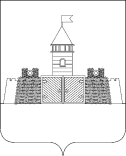 ПРИКАЗОТДЕЛ ПО ФИЗИЧЕСКОЙ КУЛЬТУРЕ И СПОРТУ АДМИНИСТРАЦИИ МУНИЦИПАЛЬНОГО ОБРАЗОВАНИЯ АБИНСКИЙ РАЙОНот _______________                                                                                                        № ______г. АбинскО внесении изменений в календарный план спортивно-массовых мероприятий муниципального образования Абинский районна 2023 годНа основании письма МКУ ДО СШ «Виктория» от 19 октября 2023 г. №400 «О  внесении   изменений   в  календарный   план   на   2023  год»      п р и к а з ы в а ю:1. Внести изменения в календарный план спортивно-массовых мероприятий муниципального образования Абинский район на 2023 год, дополнив раздел 4. «Спортивные соревнования по видам спорта» подразделом 8. «Настольный теннис» следующего содержания:« ».2. Контроль за исполнением приказа оставляю за собой.И.о. начальника отдела                                                                          Н.В. Мазанко№Наименование мероприятийДатаМесто проведенияУчаству-ющие орга-низацииКоличествоОтветст-венные за проведение14Первенство МО Абинский район по настольному теннису1 ноябрястадион СШ «Виктория»пгт. Ахтырскийул. Свободы, 6СШ30ОФКиССШ